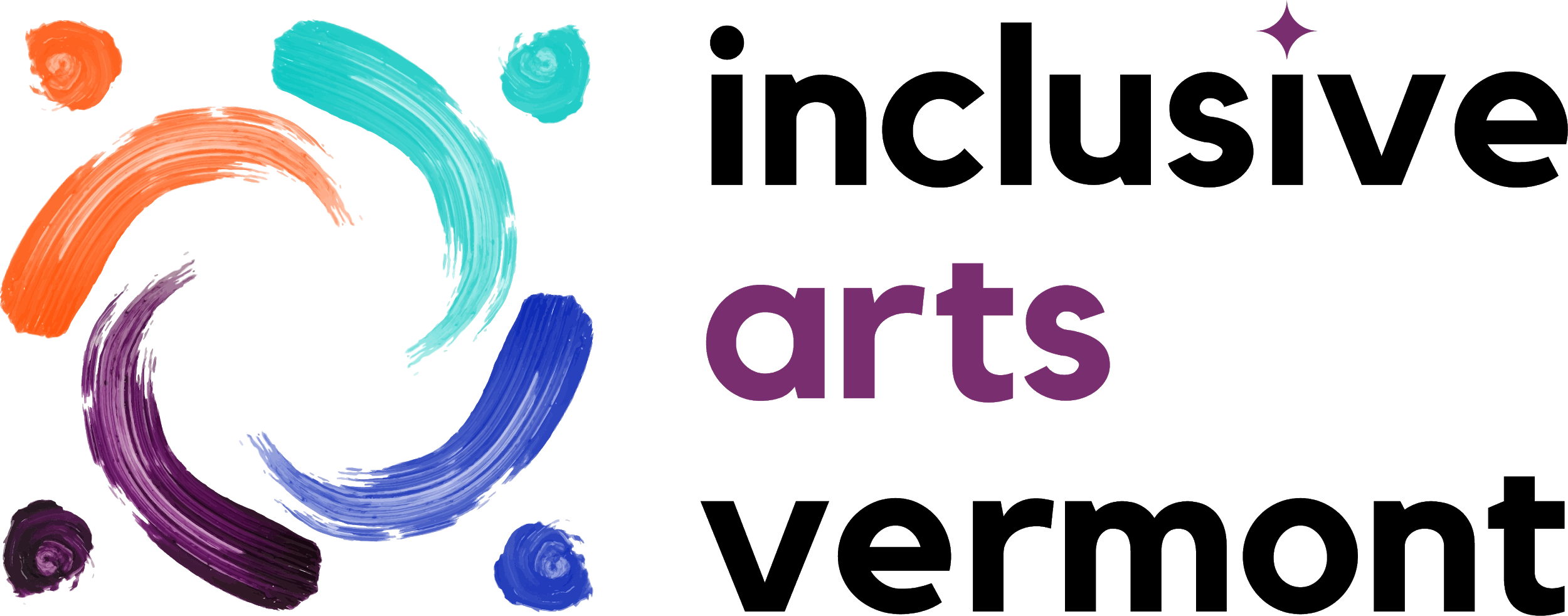 Start with the Arts Description and Application Spring 2021  for home based childcare providersApplication Deadline March  1, 2021 session begins mid-March 2021 **Please note: due to the NO VISITOR CDC childcare guidelineAll sessions will be held online**Start with the Arts is an inclusive arts based literacy program for childcare providers and the children (ages 0-5) in their care.Announcement!! In 2018 we added an intentional focus on Social Emotional Learning(SEL) to our program. All providers are welcome and eligible to participate, regardless of past participation in either of our Start with the Arts Programs before fall 2018!! Providers earn 20 PD hours for completing the entire FREE program, 6 of these can be used for Advanced Specialized Care.Start with the Arts is an inclusive, intensive mentoring program for home based childcare providers caring for children preschool age and younger. Quality children’s books are extended with rich, arts based experiences, something from every artistic genre; music, dance, drama and visual arts, to help children and providers explore and find their best expressive means. Our teaching artists mentor and support providers, and providers practice creating and documenting their own Start with the Arts lessons, with the goal being that at the end of the program, the providers themselves will have the inspiration and confidence to continue the use of the model on their own. Start with the Arts Program Outline:· 16 weekly, 1 hour virtual visits, 12 led by SWTA teaching artist, with teaching artist and provider working together as a team, 4 weekly visits led by provider with SWTA teaching artist supportNew to our virtual program: Inclusive Arts Vermont will provide participating childcare providers with copies of the books that our teaching artists read during the sessions that they lead!· 4, 2 hour virtual professional development gatherings held outside of traditional child care hours· Next 3 months: During this time providers are expected to independently lead and document SWTA lessons at least once a week. SWTA teaching artists visit virtually for support once each month.*All sessions will be held online, with the format to be decided between our teaching artist and participating childcare providers (options: zoom, duo, google meeting, facetime)(Summary: Total number of visits including the children =19, 16 are weekly, then 3 monthly. Plus 4 total professional development gatherings, 2hrs each. Scheduling of all of these sessions is flexible depending on what works for both the teaching artist and provider.)A required public display, planned by teaching artist and provider together, celebrates the provider's and children's commitment and participation in the program, encourages family and public awareness, as well as acknowledges our funders. Providers will document the lessons that they lead on their own in the form of logs, copies of which will be collected by Inclusive Arts Vermont for PD documentation.Participating providers earn 20 PD hours upon completing the Start with the Arts program consisting of 16 weekly sessions, 3 monthly sessions, 4, 2hr professional development gatherings. Providers are also expected to independently create, lead and document at least 16 SWTA lessons and hold a public display.By the end of the program Inclusive Arts Vermont needs to collect copies of the following documents:16 logs documenting provider led lessonsProvider self-assessment1 completed children’s assessment form with at least two children includedLetter of program support (if applicable) These are used when requesting funds to continue bringing this FREE program to childcare providersSigned PD form with BFIS number listed (keep a copy for yourself)A public display celebrating and acknowledging your participation, the children’s artwork and our funders is required. These displays can range from posters to art openings; it’s really what works best for you.After completing the program you will receive an evaluation form in the mail along with a self -addressed stamped envelope.  Please be sure to fill this out and return it to Inclusive Arts Vermont. Your feedback is important to us and helps us bring the best program possible to childcare providers and the children in their care in Vermont.  Start with the Arts is a program provided free to child care providers. The monetary value of this free program is approximately $4000.00 per site. Inclusive Arts Vermont does not charge providers a fee, however, providers do have to invest their time and commit to the program. The entire program must be completed to earn the professional development hours, no partial credit is given. Inclusive Arts Vermont must report to our funders about the program, and to receive continued funding we need to have committed providers participating. This is a paid position for our teaching artists and they depend on your commitment as well.Spring 2021  Start with the Arts Application for home based childcare providers Application Deadline March 1, 2021   (session begins mid-March)Have you ever participated in Start with the Arts?____ If so when?___Please note last name, if different ____________________________________(please note: previous participants ARE eligible to participate again!)What value do you think Start with the Arts has for your work?  What needs will it help you address?Do you currently extend books with arts based activities in your program? Y/N   If yes, could you please give an example?What is your range of skills or professional development? ___no PD ___ CDA         ___ Bachelor’s Degree      + _________What is the age range of the children that you serve? ____ how many? ____how many 0-5? _____Is your program part of STARS?  Y/N if yes how many? ___Specialized care? Y/NDo you accept subsidies? Y/NIs your program open year round? Y/N, if no please let us know when you are open _________________________________Can you access online virtual platforms at your site? Y/N	please circle preferred platform: zoom/duo/google meeting/facetimeIdeal days and times for our SWTA teaching artist to work with you: ______________________________________________________________________The SWTA program provides 20 professional development hours of training in Northern Lights core knowledge areas: Teaching and Learning or Curriculum and Learning Environments.  6 of those hours may be used towards Advanced Specialized Care training hour requirements.  How would professional development training hours be used?_______ Meet annual training hour requirement for child care licensing regulations  _______ Meet training hours for Professional development arena of STARS applications  _______ Meet training hours towards a CDA credential_______ Meet Advanced Specialized Care training requirement_______ Other (please specify): ___________________________________If, after reading through the complete program description and requirements, you are able to commit to Inclusive Arts Vermont and the complete the entire           Start with the Arts program, please sign below.We look forward to working with you!Name: _______________________________________________________Address: ______________________________________________________Phone: ______________________ email: ___________________________Please complete the application and return no later than March 1, 2021Send to:Peggy Rainville Director of Early Childhood Programs Inclusive Arts Vermont21 Carmichael St, Suite 206, Essex Junction, VT 05452  or email to peggy@inclusiveartsvermont.orgdate received: